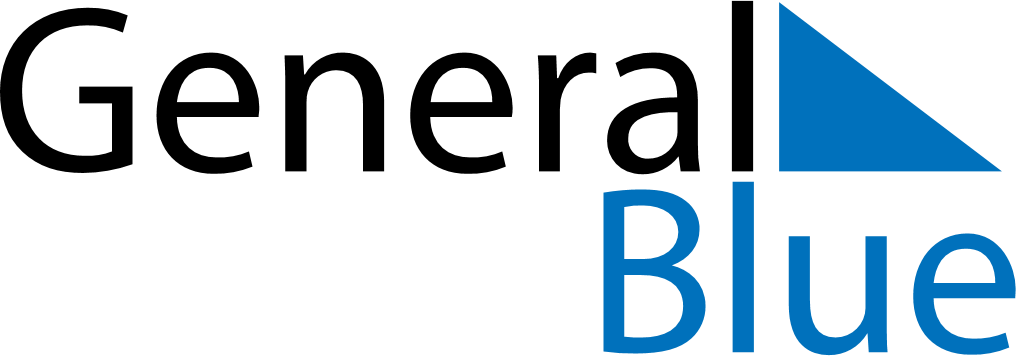 February 2029February 2029February 2029February 2029February 2029February 2029South KoreaSouth KoreaSouth KoreaSouth KoreaSouth KoreaSouth KoreaSundayMondayTuesdayWednesdayThursdayFridaySaturday1234567891011121314151617Korean New Year1819202122232425262728NOTES